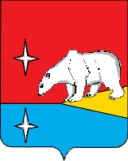 АДМИНИСТРАЦИЯ ГОРОДСКОГО ОКРУГА ЭГВЕКИНОТР А С П О Р Я Ж Е Н И ЕО предоставлении Туркев Е.Р. льготы по оплате за присмотр и уход за её детьми в МБДОУ «Детский сад «Алёнушка» п. Эгвекинота»Рассмотрев заявление Туркев Е.Р., проживающей по адресу: п. Эгвекинот,                ул. Ленина, д. 17, кв. 18,19, о предоставлении ей льготы по оплате за присмотр и уход за её детьми в Муниципальном бюджетном дошкольном образовательном учреждении «Детский сад «Алёнушка» п. Эгвекинота» от 6 сентября 2022 г. в соответствии с частью 2 статьи 65 Федерального закона от 29 декабря 2012 г. № 273-ФЗ «Об образовании в Российской Федерации», Постановлением Администрации городского округа Эгвекинот от 27 марта 2018 г. № 115-па «О порядке снижения или освобождения от родительской платы за присмотр и уход за детьми в образовательных организациях городского округа Эгвекинот, реализующих основную общеобразовательную программу дошкольного образования», на основании представленных документов:1. Предоставить Туркев Елене Родионовне льготу по оплате за присмотр и уход за её детьми, Туркев Ильей Николаевичем, 30 июня 2016 года рождения, Туркев Василием Николаевичем, 9 июля 2019 года рождения, в муниципальном бюджетном дошкольном образовательном учреждении «Детский сад «Алёнушка» п. Эгвекинота» в размере 50 (пятьдесят) процентов с 6 сентября 2022 года по 31 декабря 2022 года.2. Настоящее распоряжение подлежит размещению на официальном сайте Администрации городского округа Эгвекинот в информационно-телекоммуникационной сети «Интернет».3. Настоящее распоряжение вступает в силу с момента подписания.4. Контроль за исполнением настоящего распоряжения возложить на Управление социальной политики городского округа Эгвекинот (Лавренчук Г.С.).Глава Администрации		   	  Р.В. Коркишкоот 13 сентября 2022 г.                         № 267 - рап. Эгвекинот 